Ubly PTO Board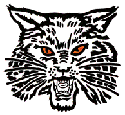 Meeting Minutes –November 13, 2023 Meeting2023-2024 Executive BoardPresident – Krystal Kolar	Vice President – Jaclyn MorellSecretary – Robert-John Van De Velde	Treasurer – Alexandra TaylorMeeting called to order at 6:00pmAttendance: Full Board Attendance, Mrs. O’Connor, Amy Rothe, Kim Brags, Mrs. Ogyrski.Approval of Previous Minutes: The minutes were presented and approved.Treasurer’s Report: Alexandra Taylor – Currently $20,509.27 in the account. June our Balance was altered by $500 for transportation costs that were not approved by the PTO. Could be a collective of field trip transportation costs. Additional $500 expense that was cleared in October that was unaccounted for. (Email from Business Office to be attached in meeting notes.) **PTO commits to continue to cover $2 per child towards field trip transportation. One field trip per class, per school year. Administrative Report: Elementary Principal Jill Ogryski:  The first and 3rd graders were the lucky participants for the Bingham Twp Smoke Trailer on Monday, October 9th. We had fire trucks and police presents as well. The students learned all about fire safety from our local volunteers. The first round of teacher evaluations are complete!Parent/Teacher Conferences were held on Thursday, 10/12 and were very well attended. For grades K-5, we had a turnout rate of 97%. Mrs. Lochrie was on maternity leave during conferences and will hold her conferences once she has time to get to know her students. 4th grade went on a fieldtrip to Mother Nature’s Classroom Sleeper State Park on Monday, 10/16. Looked at owl pellets to identify the animal bones in the pellets. Friday, 10/20 our Math Coach from Molding Math Mindsets Brandi Igani was here to work with our 3rd and 5th grade coaches and parapros instructing them on the number talks and other strategies as well as provided a model lesson in the classroom. The coaching team will be back again in January. Four members of the elementary school improvement team went with me to HISD Data Review night on Monday, 10/23. We reviewed the WEI Data the ISD compiled for us for our first part of the school year and also reviewed our MICIP plan. Some of the positives that came out of that night included that we continue to score above other schools in the county overall with our ELA Acadience scores. We also have very good attendance numbers compared to other schools in the county. Fifth grade went on a fieldtrip to Port Huron on Tuesday, 10/24 to NASA’s Challenger Center at SC4. The fieldtrip got rave reviews by students, staff, and chaperones. This was a trip that was paid for through a grant by the HISD. We are hoping to be able to go back in the future. Family Lunch Days were held in October for Mrs Wright and Mrs Bischer’s 4th Grades. It is so fun to see families spending quality time together. We have received a lot of good feedback about our new process of combining parent lunch day with Grandparent’s Day providing Grandparents more opportunities to visit our school, have a meal, and have more quality time with their grandchildren.Fridat 10/27, staff had an afternoon of PD. Staff were able to have time to explore the training they received from the last coaching session with Molding Math Mindsets and then spent time with Jenny Trusock from the ISD to go over the new Acadience website. October PBS Assembly was on Monday afternoon. Ther were 11 Staff Memebers who participated in our Halloween Fashion Show. Mrs. Laurie came back as our surprise guest. Kris Wright and Amy Rothe came away as the big winners this year!Tuesday was Halloween. The Halloween parade was a success with a gym full of parents present to watch. Classrooms had parties in full swing. The Kdg and Y5 held their annual Halloween Carnical in their classrooms. Friday, the Teddy Bear Clinic came to the school. This was presented by the students from the Huron Area Tech Center. Students had a chance to have their favorite stuffed animal cared for including xrays taken and vitals checked. Friday 11/10 the students participated in the Veteran’s Day Procession by waving flags and making artwork.Title 1 parapros have been happy with our new EFLI literacy interventions that we have begun using this year. We are seeing some nice growth in our students. What started as just a first grade intervention, has now become K-5. Torri Volmering from the ISD has been helpful and able to come in and sit in on lessons with the Paras to help with the program. Commendations go to the Elementary Staff. Staff has been burning the candle at both ends as of lately. Taking on a new Match Coaching Program with our Math Pilot still being pretty fresh, beginning Trails with Schmitz and Dekoski, a new reading intervention program in UFLI, a group effot to revisit how we teach writing in ELA. Our Staff always put our students first in everything they do. Jr./Sr. High School Principal Yvonne O’Connor: We currently have 312 students enrolled in the Jr. High and High SchoolThese last few weeks have been very busy for the Jr. High and High School.  On October 12th we had our parent teacher conferences, the Jr High had a fairly good turnout, however the high school was very low with about 25% turnout.On October 27th we had our annual career fair.  A fabulous job by Mrs. Cooper, Mrs. Tibbits and the 8th grade class for all the work that went into organizing it.  Lots of hands-on activities, one fault is that we overscheduled our students so we need to adjust that for next year so that students have more time to participate.Also on October 27th we had our Professional development which started with a little activity with Carley Walker and some self care activities for staff.  From their teachers broke into departmental groups working on possible intervention pieces, Step up to writing activities, and data.On Halloween, The Troll on Patrol made an appearance from under the bridge, making sure students had their parking permits, phones in the right place etc.Our three teams competed at Nationals and received Silver ratings in Extemporaneous Public Speaking, Conduct of Meetings, and Marketing. Congratulations our Cross Country Girls team placed 18th our of 25in Division 4 with Katie Sweeney placing 25th , Erica Klee 121st, Gemily Greyerbiehl 161st, Aran Harris 162nd, Nicole Klee 211th, and Maleah Roth 215th out of 244. Utah Gusa  Placed 35th and Michael Walsh 105th our 252 as individuals in the Boys competition.Our Varsity Volleyball team were District Champs, they fought valiantly in regional activity, We are very proud of them.On Friday, November 10th we had our annual Veteran’s day program with guest speaker Marvin Emming.  The National Honor Society honored David Graham and Michael Zurek, two past students that gave the ultimate sacrifice in Vietnam.  Representing the Graham Family were his sisters Kathy Peruski and Joan Hull.  Representing the Zurek family was his sister Rose Marie Zurek Kociba.  The National Honor Society also presented a donation of $640 to the Ubly TVO which was raised by the sale of Veterans T-shirts.  The program would not have been possible without the help the Student Council, National Honor Society and the Ubly High School Band.  Finally, on Saturday, November 11th the Varsity Football became Regional Champions with their win over Ithaca 41-20.On November 15th we will have a Professional Development Day.  Teachers will work on digging into data and working out a plan to help students set goals for the SAT as well as begin goal setting with the 6th -10th grade students.  In addition, Departments will work on incorporating Goal setting and interventions.I have completed all 1st round observations and plan to begin 2nd round by the end of November.Commendations: This month I would like to commend Mrs. Cooper and Mrs. Tibbits for their efforts with the Career Fair, as well as Mr. Garner and Mrs. Maurer for the support and help with the Veteran’s Day Program.Our October Students of the month are:6th-Charlie Kramer, 7th-Bristol Messing, 8th-Aiden VanErp, 9th-Landon Greyerbiehl, 10th-Griffin Messing, 11th-Arabella Coddington, 12th-Jaxson SusallaPTO student of the Quarter is Mason Hughes and Staff Member of the Quarter for Jr. High/High School is Erica Johnston.Elementary Teacher Representative’s Report: Mrs. Rothe said to add on to the Math Talks, kids love the program. Mrs Schmitz is busy working hard on the Christmas Program and teaching the kids their songs. Jr/Sr High Teacher Representative’s Report:  No Teacher Rep at tonight’s meeting.Public Comment: None.Mini Grants:  **Reminder that the Mini-Grant Funds must be used by the end of the School Year – Must be spent by May. Ask teachers how they felt about doing photos with a big check with the Mini-Grant Approvals.New ApplicationsNone for tonight’s meetingPresentations of Past Mini Grant ApprovalsNone for tonight’s meetingPTO Events:Ongoing/Upcoming Events:Box Tops Competition: Fliers went out in the last Friday Folder. There is still very low participation. A few new parents enrolled. Mr. K is going to run an ad on the morning announcements. Letter Fundraiser: Coming to a close and intake around $3,000. One left to deposit.Spirit Shop: Few new orders. New fliers went out in Friday Folders. Voted to re-order baseball hats and winter hats. Not going to be reordering the “U” Orange Tattoos. Review Spirit Shop for future school years at later date. Popcorn Friday: All adult volunteer slots were filled. Inventory log was used again and went really well. Need to order more Popcorn Kernels. This needs to be filled out each time and left in the PTO mailbox.Trunk or Treat: Very positive event and turnout. Monday Ubly PTO was called by local PD, that the hayride was not stopping completely at stop signs. Hayride was not a part of the PTO. Potentially making Trunk or Treat 30 minutes shorter in 2024. Santa’s Village: Bounce House scheduled. Working on scheduling Santa and Mrs Clause. December 3rd is the event date and time is 1pm – 4pm. Same events as last year. Ginch and Maxx coming again. Brags Bangers and Cotton Candy Machine again. Hats and Gloves giveaway from the Rotary Club.Holiday Shop: RJ went to showcase. All advertisement and Money Envelope to be sent out first week of December.Candy Cane Grams: Need to start advertising for this even after Thanksgiving. PTO Bake Sale: No comment on event.Events Tabled until future meetings:Bucket Raffle, Movie Night, Penny Wars, 5th Grade Party in the Park, End of Year Party, Open House for 2024.Scholarship: Mrs. Brandel found the folder has been found! PTO now has a digital spreadsheet to track information. 2 seniors who have met their hours for school year. Appreciation Days: None for this meeting.Other Topics: Got a thank you from the junior class for the cider and donuts. Public Comment: None. Next PTO meeting: December 11th 2023Meeting adjourned: 6:57pmRespectfully Submitted by: RJ Van De Velde 